1.	Introduction1.1	Purpose of the TIBER-NL 360 Feedback meetingThe TIBER-NL 360 Feedback meeting is the last step to formally close an TIBER-NL test. The purpose is to collect and share the best and worst experiences and lessons learned among the participating teams. These experiences and lessons can be on the TIBER-NL test itself, on the framework or any of the participants. This document supports the TIBER-NL 360 Feedback meeting by collecting feedback in advance. This collected input and the following feedback meeting will be used by the Test Manager (TM) to create a summary of learnings for all participants in the TIBER-NL test. Additionally, the learnings of individual TIBER-NL tests can be combined by the TM to provide insights for the TIBER-NL community. Moreover, these insights are used to improve the TIBER-NL framework.1.2	Participants and process in the TIBER-NL 360 Feedback meetingThe following parties are participating in the TIBER-NL 360 Feedback meeting of a specific TIBER-NL test:The White Team of the entity undertaking the TIBER-NL testThe Threat Intelligence Provider (if participating in the test) The Red Team ProviderThe TIBER Cyber Team(s) from the involved authoritiesIt is recommend to have this meeting in person and for all parties to prepare for it by going through this document prior to the meeting. Depending on the duration of the TIBER-test, the TM might ask a participating team to not wait until the end of an TIBER-NL test to provide their feedback. This is to ensure that the feedback is captured in a timely manner and therefore remains accurate. The TM will collect all answers and create a high-level summary of the provided input that will be shared with all participants of the feedback meeting. 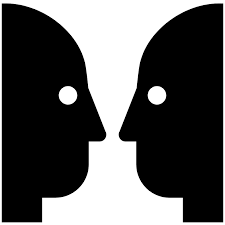 The TM will share the summary of the provided input with you as a participant prior to the feedback meeting. Please prepare the questions as provided on the next page and return the document to the TM. Your answers will serve as important input for the plenary feedback session.  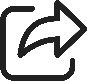 Before the session, the TM will ask for your prepared input. This input will, after discussion, be documented in an evaluation format that is recorded by the TM during the session. Finally, the TM will create a summary that will be distributed among participants. 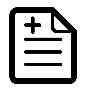 2. TIBER-NL 360 Feedback questionsAll participants in an TIBER-NL test are requested to prepare their answers to the questions below prior to the TIBER-NL 360 Feedback meeting. Send these answers at least three working days before the 360 meeting to the TM. With your responses, the TM can select the most relevant topics for the discussion. All forms will be distributed amongst all participating parties.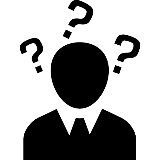 Name of the test:	[Code name Test]Month of 360:		[YYYY/MM]Name of the team:	[WT / TCT / TIP / RTP]Name of the TIP:	[XXX]Name of the RTP:	[XXX]A.	The starterWhich topic, participant or module would you really like to discuss during the TIBER-NL 360 Feedback meeting and why?B.	The testWhich elements of the test did you like best, and why? Which elements of the test could have gone better? And why?C.	The participantsGive a compliment and a tip to all participants in this test. If the RT fulfilled either or both the threat intelligence and the red team function, please note in that box their performance in that role. If you feel the urge to give yourself a compliment of tip, please feel free to do so.D.	The frameworkIf you were the TCT, which elements of the framework or modules would you add, remove or change? And why? And which elements don’t need any change? Add, remove or change?Works really well, don’t change?Answer:Answer:Answer:The White TeamThe White TeamTop:Tip:The Test Cyber TeamThe Test Cyber TeamTop:Tip:The Threat Intelligence ProviderThe Threat Intelligence ProviderTop:Tip:The Red Team ProviderThe Red Team ProviderTop:Tip:What?Why?What?Why?